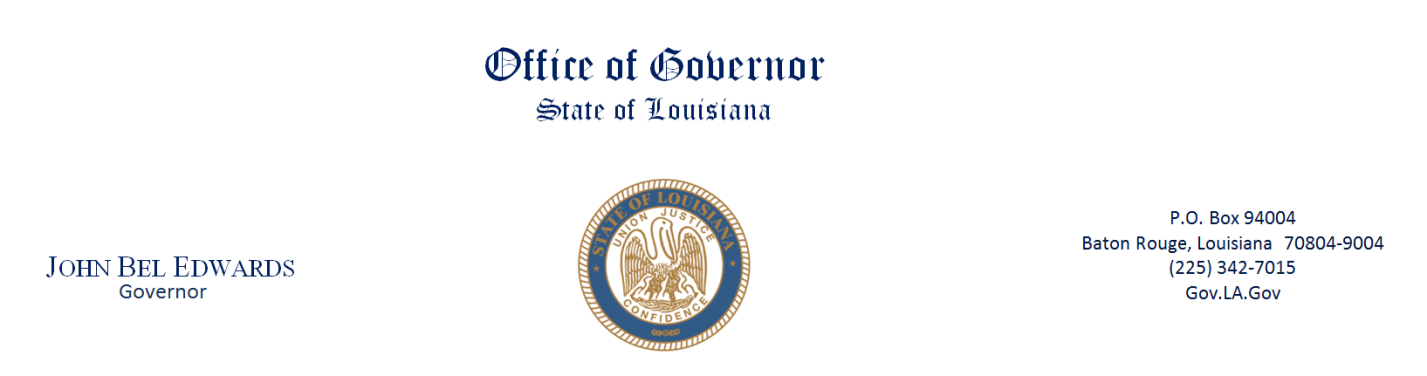        Public Notice Council on the Children of Incarcerated Parents and Caregivers February 8, 2023 10:00am – 12:00pmGovernor’s Press Room, 4th FloorAgendaWelcome/Call meeting to order 		Dominque Jones-Johnson CIP Chair Roll Call 						Amaiya Ewell Staff for the Governor’s OfficeApproval of Last Meeting Minutes 	           	Dominque Jones-Johnson CIP ChairRe-share CIP report			           	Dominque Jones-Johnson CIP Chair Break-out sessions (review your section of the report)    	All council & committee members Discussion & Feedback		           		Committee Chairs Next Steps  			                      		Dominque Jones-Johnson CIP ChairNew AppointmentsVote for New Vice-Chair Public CommentAdjournmentYOUTUBE LIVE STREAM: https://www.youtube.com/channel/UCNcGodSlBUhLcOmotMk7OEw/featured